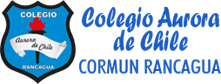 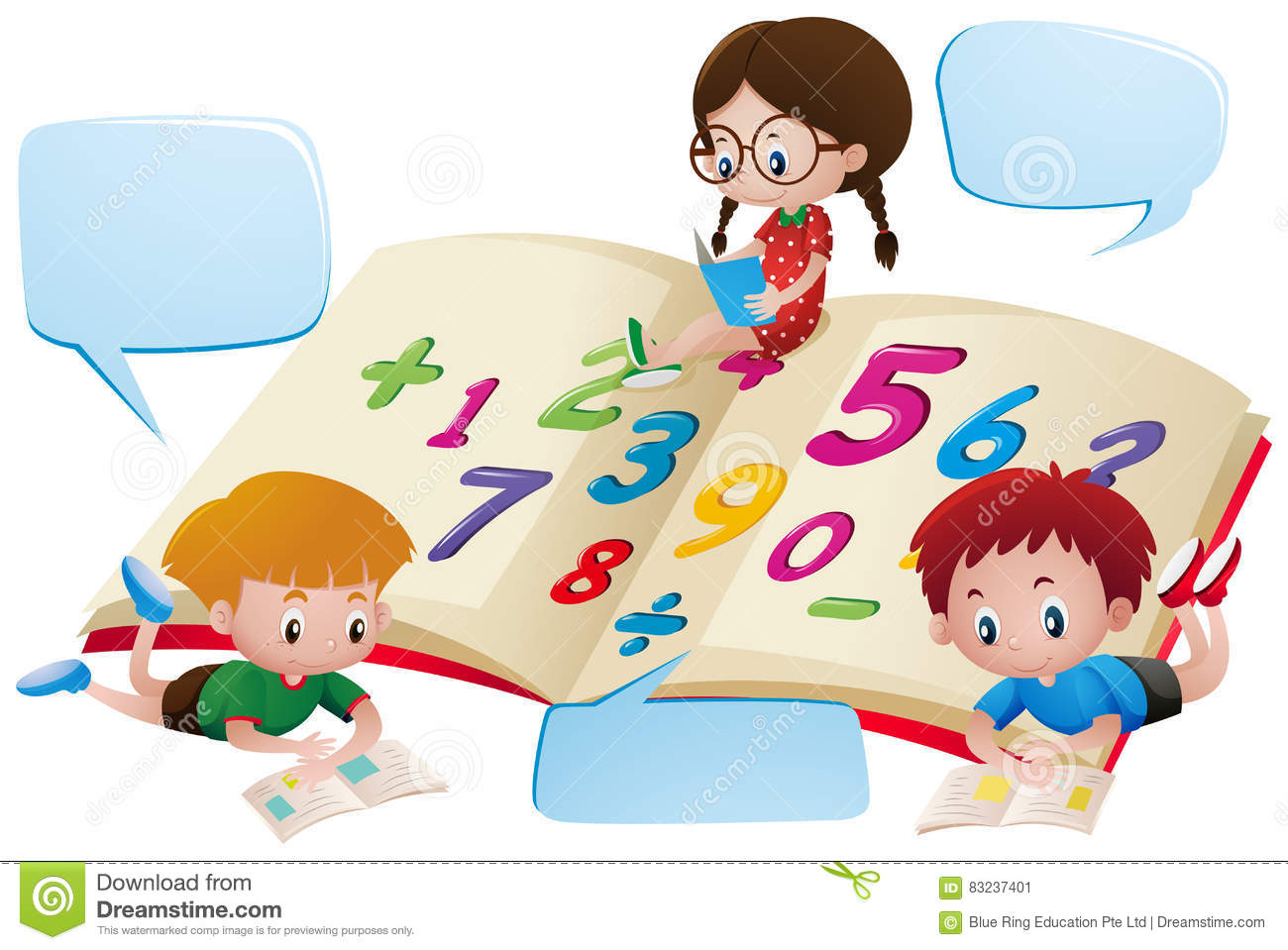                      Queridos niños y niñas, les damos la bienvenida a una nueva semana”                                               Los invitamos a realizar la siguiente actividad.                                                       Queridos niños y niñas, les damos la bienvenida a una nueva semana”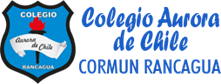                                                                 Los invitamos a realizar la siguiente actividad.            		Guía Cuadernillo Pac 2 MatemáticasKínder A y B  Clases on line		Guía Cuadernillo Pac 2 MatemáticasKínder A y B  Clases on line		Guía Cuadernillo Pac 2 MatemáticasKínder A y B  Clases on line		Guía Cuadernillo Pac 2 MatemáticasKínder A y B  Clases on lineNombre Alumno: Nombre Alumno: Nombre Alumno: Nombre Alumno: Fecha: Lunes 07 de septiembre del 2020            Semana 23              Hora: 15.00 a 15.45 horasFecha: Lunes 07 de septiembre del 2020            Semana 23              Hora: 15.00 a 15.45 horasFecha: Lunes 07 de septiembre del 2020            Semana 23              Hora: 15.00 a 15.45 horasFecha: Lunes 07 de septiembre del 2020            Semana 23              Hora: 15.00 a 15.45 horasEducadoras: Gissela Robledo (Kínder A), Claudia Duarte (Kínder B)Educadoras: Gissela Robledo (Kínder A), Claudia Duarte (Kínder B)Educadoras: Gissela Robledo (Kínder A), Claudia Duarte (Kínder B)Educadoras: Gissela Robledo (Kínder A), Claudia Duarte (Kínder B)Docentes PIE:  Lidia León (Kínder A) Jimena Zech (Kínder B)Docentes PIE:  Lidia León (Kínder A) Jimena Zech (Kínder B)Docentes PIE:  Lidia León (Kínder A) Jimena Zech (Kínder B)Docentes PIE:  Lidia León (Kínder A) Jimena Zech (Kínder B)NúcleoPensamiento MatemáticoPensamiento MatemáticoPensamiento MatemáticoObjetivo de Aprendizaje6. Emplear los números para contar, identificar, cuantificar y comparar cantidades hasta el 20 e indicar la posición de algunos elementos en situaciones cotidianas y juegos.6. Emplear los números para contar, identificar, cuantificar y comparar cantidades hasta el 20 e indicar la posición de algunos elementos en situaciones cotidianas y juegos.6. Emplear los números para contar, identificar, cuantificar y comparar cantidades hasta el 20 e indicar la posición de algunos elementos en situaciones cotidianas y juegos.O. TransversalC.C 4Apreciar el significado que tienen para las personas y las comunidades diversas manifestaciones culturales que se desarrollan en su entorno.Apreciar el significado que tienen para las personas y las comunidades diversas manifestaciones culturales que se desarrollan en su entorno.Apreciar el significado que tienen para las personas y las comunidades diversas manifestaciones culturales que se desarrollan en su entorno.Indicador de logroDice secuencia en orden verbalizando cada imagen.Dice secuencia en orden verbalizando cada imagen.Dice secuencia en orden verbalizando cada imagen.HabilidadEmplear los números ordinales.Emplear los números ordinales.Emplear los números ordinales.Actividad / Instrucción-Activan conocimientos previos.-Video de Números Ordinales - Ven Power Point explicativo de Números Ordinales y responden preguntas-A través de tarjetas con letras, responden a preguntas de desafío, en relación a los números ordinales.- Escuchan instrucciones dadas por Educadora. En cuadernillo Pac página 22 pintan el cartel con el número ordinal que corresponde debajo de cada niño(a)-Responden preguntas de cierre.-Activan conocimientos previos.-Video de Números Ordinales - Ven Power Point explicativo de Números Ordinales y responden preguntas-A través de tarjetas con letras, responden a preguntas de desafío, en relación a los números ordinales.- Escuchan instrucciones dadas por Educadora. En cuadernillo Pac página 22 pintan el cartel con el número ordinal que corresponde debajo de cada niño(a)-Responden preguntas de cierre.-Activan conocimientos previos.-Video de Números Ordinales - Ven Power Point explicativo de Números Ordinales y responden preguntas-A través de tarjetas con letras, responden a preguntas de desafío, en relación a los números ordinales.- Escuchan instrucciones dadas por Educadora. En cuadernillo Pac página 22 pintan el cartel con el número ordinal que corresponde debajo de cada niño(a)-Responden preguntas de cierre.Materiales   -Computador, celular, o tablet,-Video explicativo “Números Ordinales”https://www.youtube.com/watch?v=wIJnchzAj1kNúmeros ordinales para niños Video de Peques Aprenden Jugando  -Power Point explicativo de Números Ordinales.  -Tarjetas con letras  _Cuadernillo Pac Matemáticas 2 Actividad N.º 58 página 22._ Lápiz grafito_Lápices de colores-Computador, celular, o tablet,-Video explicativo “Números Ordinales”https://www.youtube.com/watch?v=wIJnchzAj1kNúmeros ordinales para niños Video de Peques Aprenden Jugando  -Power Point explicativo de Números Ordinales.  -Tarjetas con letras  _Cuadernillo Pac Matemáticas 2 Actividad N.º 58 página 22._ Lápiz grafito_Lápices de colores-Computador, celular, o tablet,-Video explicativo “Números Ordinales”https://www.youtube.com/watch?v=wIJnchzAj1kNúmeros ordinales para niños Video de Peques Aprenden Jugando  -Power Point explicativo de Números Ordinales.  -Tarjetas con letras  _Cuadernillo Pac Matemáticas 2 Actividad N.º 58 página 22._ Lápiz grafito_Lápices de coloresContenidosPatronesPatronesPatronesRUTA DE APRENDIZAJEINICIODESARROLLOCIERRERUTA DE APRENDIZAJE  Nos saludamos todos y    todas cantando canción de saludo, luego recordamos normas de convivencia. Se da a conocer objetivo de la clase y la Ruta de Aprendizaje.  Intervención PIE Se activan conocimientos previos y se les pregunta sobre los números ordinales ¿Recuerdan cuáles son? ¿para qué sirven? Luegose les invita a ver un video explicativo de los números ordinalesResponden preguntas Felicitar por respuestas de los estudiantes  Se invita a ver Power Point explicativo de los números ordinales, y responder preguntas   ¿en qué posición iba María en la carrera?  ¿Martina en qué lugar iba? ¿quién llegó en quinto lugar? Luego se solicita responder con tarjetas (alternativa a,b,ó c) según pregunta realizada a imágenes de edificios y secuencia de tiempo. Ejemplo ¿Cuál es el número ordinal que ocupa el piso naranja y amarillo?   ¿cuál es el número ordinal que ocupa el piso morado y verde?   Se espera respuestas de los estudiantes y se felicita por trabajo realizado.Se felicita por participación en clases y trabajo realizado.Luego se invita a trabajar en cuadernillo y se le solicita que busque la página 22. Se les pide que observen las imágenes y verbalicen ¿Qué creen que que deben hacer? Se espera respuesta de los estudiantes. Educadora leerá las instruccionesexplicando el trabajo a realizar. Se les pide descubran en que lugar llegará cada niño y niña. Luego se les solicita que pinten el número que corresponde debajo de cada niño(a)Se solicita que estudiante pueda escribir el nombre apellido y fecha.Ejemplo: Lunes 07_09-2020Finalmente, se les pregunta ¿de qué se trató la clase de hoy? ¿qué fue lo más difícil de realizar? ¿por qué? ¿te gusto la actividad? ¿por qué? ¿si, no te gusto? ¿por qué?Se felicita por el trabajo realizado a todo el grupo curso.Se espera que el adulto fotografíe la actividad Nº 58 del cuadernillo y la envíe como evidencia a Plataforma Classroom de cada profesora respectiva.		Guía Cuadernillo Pac 2 MatemáticasKínder A y B  Clases on line		Guía Cuadernillo Pac 2 MatemáticasKínder A y B  Clases on line		Guía Cuadernillo Pac 2 MatemáticasKínder A y B  Clases on line		Guía Cuadernillo Pac 2 MatemáticasKínder A y B  Clases on lineNombre Alumno: Nombre Alumno: Nombre Alumno: Nombre Alumno: Fecha: Jueves 10 de septiembre del 2020            Semana 23                            Hora: 16.00 a 16.45 horasFecha: Jueves 10 de septiembre del 2020            Semana 23                            Hora: 16.00 a 16.45 horasFecha: Jueves 10 de septiembre del 2020            Semana 23                            Hora: 16.00 a 16.45 horasFecha: Jueves 10 de septiembre del 2020            Semana 23                            Hora: 16.00 a 16.45 horasEducadoras: Gissela Robledo (Kínder A), Claudia Duarte (Kínder B)Educadoras: Gissela Robledo (Kínder A), Claudia Duarte (Kínder B)Educadoras: Gissela Robledo (Kínder A), Claudia Duarte (Kínder B)Educadoras: Gissela Robledo (Kínder A), Claudia Duarte (Kínder B)Docentes PIE:  Lidia León (Kínder A) Jimena Zech(Kínder B)Docentes PIE:  Lidia León (Kínder A) Jimena Zech(Kínder B)Docentes PIE:  Lidia León (Kínder A) Jimena Zech(Kínder B)Docentes PIE:  Lidia León (Kínder A) Jimena Zech(Kínder B)NúcleoPensamiento MatemáticoPensamiento MatemáticoPensamiento MatemáticoObjetivo de Aprendizaje10. Identificar atributos de figuras 2D y 3 D, tales como; forma, cantidad de lados, vértices, caras que observa en forma directa o a través de TIC`S10. Identificar atributos de figuras 2D y 3 D, tales como; forma, cantidad de lados, vértices, caras que observa en forma directa o a través de TIC`S10. Identificar atributos de figuras 2D y 3 D, tales como; forma, cantidad de lados, vértices, caras que observa en forma directa o a través de TIC`SO. TransversalC.C 4 Apreciar el significado que tienen para las personas y las comunidades diversas manifestaciones culturales que se desarrollan en su entorno.C.C 4 Apreciar el significado que tienen para las personas y las comunidades diversas manifestaciones culturales que se desarrollan en su entorno.C.C 4 Apreciar el significado que tienen para las personas y las comunidades diversas manifestaciones culturales que se desarrollan en su entorno.Indicador de logroDescribe una figura señalando uno o dos atributos.Describe una figura señalando uno o dos atributos.Describe una figura señalando uno o dos atributos.HabilidadIdentificar atributos de figuras.Identificar atributos de figuras.Identificar atributos de figuras.Actividad / Instrucción- Activan conocimientos previos recordando Las Figuras Geométricas- Ven video y responden preguntas en relación al contenido tratado.- Ven Power Point explicativo del contenido.-  Confeccionan las figuras geométricas con materiales diversos siguiendo instrucciones dadas por Educadora.- En hoja blanca escriben título figuras geométricas.-Pegan figuras geométricas sobre hoja blanca.-En página 24 Actividad Nº 60 siguen instrucciones dadas por Educadora.-Responden preguntas de cierre.- Activan conocimientos previos recordando Las Figuras Geométricas- Ven video y responden preguntas en relación al contenido tratado.- Ven Power Point explicativo del contenido.-  Confeccionan las figuras geométricas con materiales diversos siguiendo instrucciones dadas por Educadora.- En hoja blanca escriben título figuras geométricas.-Pegan figuras geométricas sobre hoja blanca.-En página 24 Actividad Nº 60 siguen instrucciones dadas por Educadora.-Responden preguntas de cierre.- Activan conocimientos previos recordando Las Figuras Geométricas- Ven video y responden preguntas en relación al contenido tratado.- Ven Power Point explicativo del contenido.-  Confeccionan las figuras geométricas con materiales diversos siguiendo instrucciones dadas por Educadora.- En hoja blanca escriben título figuras geométricas.-Pegan figuras geométricas sobre hoja blanca.-En página 24 Actividad Nº 60 siguen instrucciones dadas por Educadora.-Responden preguntas de cierre.Materiales  -Computador, celular, o tablet, video explicativo “Figuras Geométricas” https://www.youtube.com/watch?v=F_Hc1aOAYHw&t=71sLas Figuras Geométricas | Videos Educativos para Niños _ Power Point explicativo de contenido Figuras geométricas. _Cuadernillo Pac Matemáticas 2 Actividad N.º 60 página 24_ Lápiz grafito_ Lápices de colores (rojo, azul, verde y amarillo)_Material concreto: plasticina, bombillas plásticas(cumpleaños)_Hoja blanca oficio u hoja de block-Computador, celular, o tablet, video explicativo “Figuras Geométricas” https://www.youtube.com/watch?v=F_Hc1aOAYHw&t=71sLas Figuras Geométricas | Videos Educativos para Niños _ Power Point explicativo de contenido Figuras geométricas. _Cuadernillo Pac Matemáticas 2 Actividad N.º 60 página 24_ Lápiz grafito_ Lápices de colores (rojo, azul, verde y amarillo)_Material concreto: plasticina, bombillas plásticas(cumpleaños)_Hoja blanca oficio u hoja de block-Computador, celular, o tablet, video explicativo “Figuras Geométricas” https://www.youtube.com/watch?v=F_Hc1aOAYHw&t=71sLas Figuras Geométricas | Videos Educativos para Niños _ Power Point explicativo de contenido Figuras geométricas. _Cuadernillo Pac Matemáticas 2 Actividad N.º 60 página 24_ Lápiz grafito_ Lápices de colores (rojo, azul, verde y amarillo)_Material concreto: plasticina, bombillas plásticas(cumpleaños)_Hoja blanca oficio u hoja de blockContenidosFiguras Geométricas: Círculo, cuadrado, triángulo y rectánguloFiguras Geométricas: Círculo, cuadrado, triángulo y rectánguloFiguras Geométricas: Círculo, cuadrado, triángulo y rectánguloRUTA DE APRENDIZAJEINICIODESARROLLOCIERRERUTA DE APRENDIZAJE Nos saludamos todos y    todas cantando canción de saludo, luego recordamos normas de convivencia. Se da a conocer objetivo de la clase y la Ruta de Aprendizaje.  Intervención PIESe activan conocimientos previos recordando ¿Qué son las figuras geométricas espaciales? ¿puedes nombrar? ¿recuerdas algunas características?  Se invita a ver un video de Figuras Geométricas y luego ver un Power Point explicativo del contenido y comentar. Se felicita por respuestas y participación de los estudiantes.Se invita a los párvulos a jugar creando con las figuras geométricas,siguiendo instrucciones dadas por Educadora:1º En una hoja blanca escribirán título2º Con plasticina modelarán el círculo.3º Con bombillas y plasticina formarán el cuadrado, triángulo y rectángulo.4º Al azar se pedirá que muestre su trabajo y verbalice características de las figuras geométricas. Se felicita a todo el grupo curso por su participación en el trabajo realizado.Luego se invita a trabajar en cuadernillo Pac y se le solicita que busque la página 24. Se les pide que observen las imágenes y verbalicen ¿Qué creen que deben hacer? Se espera respuesta de los estudiantes. Educadora leerá las instrucciones y les pide 1º Pintar cuadrados azules2º Pintar triángulos amarillos3º Dibujar objetos de forma circular y pintar de color rojo4º Dibujar objetos de forma rectangular y pintar de color verde.Se solicita que estudiante pueda escribir el nombre apellido y la fecha.Ejemplo: Jueves 10-09-2020Finalmente, se les pregunta ¿qué aprendimos hoy? ¿fue fácil o difícil la actividad?¿por qué? ¿te gusto la actividad? ¿por qué?Se felicita por el trabajo realizado a todo el grupo curso.Se espera que el adulto fotografíe la actividad Nº60 del cuadernillo y la envíe como evidencia a Plataforma Classroom a profesora respectiva.